Author Guidelines for 8.5 x 11-inch Proceedings ManuscriptsAuthor(s) Name(s) Author Affiliation(s) E-mail1. IntroductionAll Extended Abstract must be in English. These guidelines include complete descriptions of the fonts, spacing, and related information for producing your proceedings manuscripts. Please follow them and if you have any questions, direct them to Dr. Yousef Al Hammadi (yousef-A@uaeu.ac.ae).2. General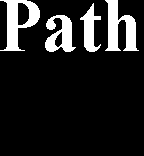 Your Extended Abstract must be timely, because it will be compiled into the “6th International Conference on Innovations in Information Technology, Student Posters Session".-       Your Extended Abstract cannot exceed two (2)pages (for publishing purposes).-       The Extended Abstract must be submitted inMicrosoft WORD format only.3. Formatting your abstractAll printed material, including text, illustrations, and charts, must be kept within a print area of 6-1/2 inches (16.51 cm) wide by 8-7/8 inches (22.51 cm) high. Do not write or print anything outside the print area. All text must be in a two-column format. Columns are to be3-1/16 inches (7.85 cm) wide, with a 3/8 inch (0.81 cm) space between them. Text must be fully justified.4. Main textType your main text in 10-point Times, single- spaced.  Do  not  use  double-spacing. All  paragraphs should be indented 1/4 inch (approximately 0.5 cm). Be sure your text is fully justified. Please do not place any additional blank lines between paragraphs.Figures and tables must be numbered separately. Forexample:  “Figure  1.  Database  contexts”,  “Table  1.Input data”. Figure captions are to be centered below the figures. Table titles are to be centered above the tables.List and number all bibliographical references in 9- point Times, single-spaced, at the end of your paper. When  referenced  in  the  text,  enclose  the  citation number  in  square  brackets, for  example [1].  Where appropriate,   include   the   name(s)   of   editors   of referenced books.[1] A.B. Smith, C.D. Jones, and E.F. Roberts, “Article Title”,Journal, Publisher, Location, Date, pp. 1-10.[2] Jones, C.D., A.B. Smith, and E.F. Roberts, Book Title, Publisher, Location, Date.